Provider Information Form
EastWest Career Fair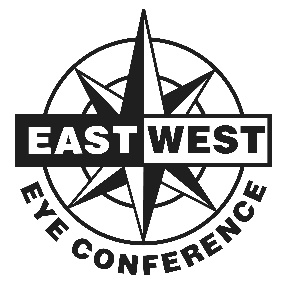 I am looking for: (circle one)		Associate/Partner O.D.			AEP/staffPractice Information:	Location Name:		Location Address:					FT/PT:							Contact info:	Email Address: 	Phone Number: 		Details about Opportunity:							